Справка о материально-техническом оснащении основных профессиональных образовательных программ по специальности 09.02.07 “Информационные системы и программирование”Дата заполнения "____"____________ 20___г.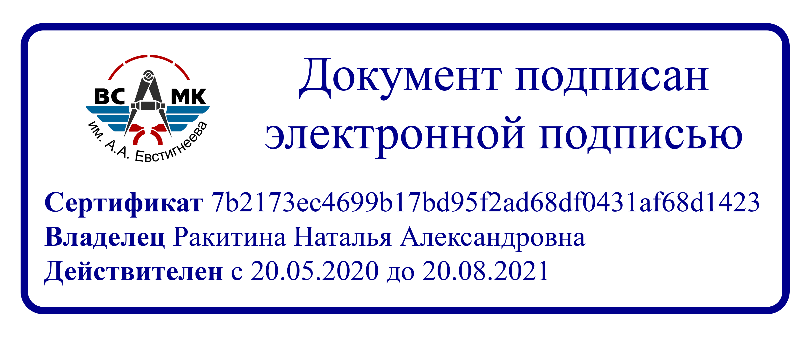 Директор колледжа     	 			Ракитина Наталья АлександровнаМ.П.N п/пНаименование учебных предметов, курсов, дисциплин (модулей), практики, иных видов учебной деятельности, предусмотренных учебным планом образовательной программыНаименование помещений для проведения всех видовучебной деятельности, предусмотренной учебным планом, в том числе помещения для самостоятельной работы, с указанием перечня основного оборудования, учебно-наглядных пособий и используемого программного обеспеченияАдрес (местоположение) помещений для проведения всех видов учебной деятельности, предусмотренной учебным планом (в случае реализации образовательной программы в сетевой форме дополнительно указывается наименование организации, с которой заключен договор)12341ОГСЭ.01.Основы философииКабинет социально-экономических дисциплинкомплект учебной мебели двухместный -15шт., стол преподавателя-1 шт., стул преподавателя-1 шт., персональный компьютер преподавателя-1 шт., проектор мультимедийный-1шт., экран настенный-1шт., комплект таблиц и демонстрационных материалов, комплект цифровых образовательных ресурсов по основным разделам курса624760, Свердловская область, г.Верхняя Салда, ул. Энгельса, д. 792ОГСЭ.02.ИсторияКабинет социально-экономических дисциплинкомплект учебной мебели двухместный -15шт., стол преподавателя-1 шт., стул преподавателя-1 шт., персональный компьютер преподавателя-1 шт., проектор мультимедийный-1шт., экран настенный-1шт., комплект таблиц и демонстрационных материалов, комплект цифровых образовательных ресурсов по основным разделам курса624760, Свердловская область, г.Верхняя Салда, ул. Энгельса, д. 793ОГСЭ.03.Психология общенияКабинет социально-экономических дисциплинкомплект учебной мебели двухместный -15шт., стол преподавателя-1 шт., стул преподавателя-1 шт., компьютер преподавателя-1 шт., видеокамера-1 шт., принтер-1 шт., сканер-1 шт., проектор мультимедийный-1шт., экран настенный-1шт., телевизор-1шт., комплект таблиц и демонстрационных материалов, комплект цифровых образовательных ресурсов по основным624760, Свердловская область, г.Верхняя Салда, ул. Энгельса, д. 794ОГСЭ.04.Иностранный язык в профессиональной деятельностиКабинет иностранного языкакомплект учебной мебели двухместный -15шт., стол преподавателя-1 шт., стул преподавателя-1 шт., персональный компьютер преподавателя-1 шт., проектор мультимедийный-1шт., экран настенный-1шт., доска меловая магнитная-1шт., комплект цифровых образовательных ресурсов и звуковых пособий по английскому языку624760, Свердловская область, г.Верхняя Салда, ул. Энгельса, д. 795ОГСЭ.05.Физическая культураСпортзал Перечень оборудования:душевая-2шт., раздевалка-2шт., шведская стенка-3шт., скамья для пресса-6шт., табло универсальное электронное-1, щит баскетбольный -2шт., сетка волейбольная-1шт., мяч баскетбольный-10шт., мяч волейбольный-10шт., мяч футбольный-5шт., 20 комплектов коньков для фигурного катания, комплект спортивной формы для команды624760, Свердловская область, г.Верхняя Салда, ул. Энгельса, д. 796ОГСЭ.06.Экологические основы природопользованияКабинет естественнонаучных дисциплинкомплект учебной мебели двухместный -15шт., стол преподавателя-1 шт., стул преподавателя-1 шт., доска меловая магнитная -1шт., комплект таблиц и демонстрационных материалов, комплект цифровых образовательных ресурсов по всем разделам курса и контроля знаний  624760, Свердловская область, г.Верхняя Салда, ул. Энгельса, д. 797ЕН.01.Элементы высшей математикиКабинет математикикомплект учебной мебели двухместный -15шт., стол преподавателя-1 шт., стул преподавателя-1 шт., компьютер преподавателя-1шт., интерактивная доска-1шт., проектор-1 шт., доска меловая магнитная -1шт.,  комплект таблиц и демонстрационных материалов, комплект цифровых образовательных ресурсов по всем разделам курса и контроля знаний624760, Свердловская область, г.Верхняя Салда, ул. Энгельса, д. 798ЕН.02.Дискретная математика с элементами математической логикиКабинет математикикомплект учебной мебели двухместный -15шт., стол преподавателя-1 шт., стул преподавателя-1 шт., компьютер преподавателя-1шт., интерактивная доска-1шт., проектор-1 шт., доска меловая магнитная -1шт.,  комплект таблиц и демонстрационных материалов, комплект цифровых образовательных ресурсов по всем разделам курса и контроля знаний624760, Свердловская область, г.Верхняя Салда, ул. Энгельса, д. 799ЕН.03.Теория вероятностей и математическая статистикаКабинет математикикомплект учебной мебели двухместный -15шт., стол преподавателя-1 шт., стул преподавателя-1 шт., компьютер преподавателя-1шт., интерактивная доска-1шт., проектор-1 шт., доска меловая магнитная -1шт.,  комплект таблиц и демонстрационных материалов, комплект цифровых образовательных ресурсов по всем разделам курса и контроля знаний624760, Свердловская область, г.Верхняя Салда, ул. Энгельса, д. 7910ОПЦ.01.Операционные системы и средыКабинет информатики и информационных технологийкомплект учебной мебели двухместный -15шт., стол преподавателя-1 шт., стул преподавателя-1 шт., компьютер преподавателя-1шт., интерактивная доска-1шт., доска меловая-1шт., сканер-1шт., принтер-1шт., компьютер ученика-12 шт., комплект учебной мебели одноместной-12 шт., комплект таблиц и демонстрационных материалов, комплект цифровых образовательных ресурсов по всем разделам курсаMicrosoft office: Word? Excel, access, Notepad++, visual studio comunity624760, Свердловская область, г.Верхняя Салда, ул. Энгельса, д. 7911ОПЦ.02.Архитектура аппаратных средствКабинет информатики и информационных технологийкомплект учебной мебели двухместный -15шт., стол преподавателя-1 шт., стул преподавателя-1 шт., компьютер преподавателя-1шт., интерактивная доска-1шт., доска меловая-1шт., сканер-1шт., принтер-1шт., компьютер ученика-12 шт., комплект учебной мебели одноместной-12 шт., комплект таблиц и демонстрационных материалов, комплект цифровых образовательных ресурсов по всем разделам курсаMicrosoft office: Word? Excel, access, Notepad++, visual studio comunity624760, Свердловская область, г.Верхняя Салда, ул. Энгельса, д. 7912ОПЦ.03.Информационные технологииКабинет информатики и информационных технологийкомплект учебной мебели двухместный -15шт., стол преподавателя-1 шт., стул преподавателя-1 шт., компьютер преподавателя-1шт., интерактивная доска-1шт., доска меловая-1шт., сканер-1шт., принтер-1шт., компьютер ученика-12 шт., комплект учебной мебели одноместной-12 шт., комплект таблиц и демонстрационных материалов, комплект цифровых образовательных ресурсов по всем разделам курсаMicrosoft office: Word? Excel, access, Notepad++, visual studio comunity624760, Свердловская область, г.Верхняя Салда, ул. Энгельса, д. 7913ОПЦ.04.Основы алгоритмизации и программированияКабинет информатики и информационных технологийкомплект учебной мебели двухместный -15шт., стол преподавателя-1 шт., стул преподавателя-1 шт., компьютер преподавателя-1шт., интерактивная доска-1шт., доска меловая-1шт., сканер-1шт., принтер-1шт., компьютер ученика-12 шт., комплект учебной мебели одноместной-12 шт., комплект таблиц и демонстрационных материалов, комплект цифровых образовательных ресурсов по всем разделам курсаMicrosoft office: Word? Excel, access, Notepad++, visual studio comunity624760, Свердловская область, г.Верхняя Салда, ул. Энгельса, д. 7914ОПЦ.05.Правовое обеспечение профессиональной деятельностиКабинет безопасности жизнедеятельностикомплект учебной мебели двухместный -15шт., стол преподавателя-1 шт., стул преподавателя-1 шт., медицинский манекен- 1шт., винтовка пневматическая -3 шт., патрон 7,62 мм АКМ – 74 учебный – 15 шт., магазин к АКМ-74 (7,62 мм) – 1 шт., макет массогабаритный АК-74 (5,45 мм) -1 шт., сумка санитарная (укомплектованная) – 1 шт., индивидуальный перевязочный пакет – 15 шт., противогаз ГП-5(учебный) - 30 шт., аптечка медицинская -1 шт., аптечка индивидуальная (учебная) – 15 шт., шина фиксирующая -10 шт., комплект таблиц и демонстрационных624760, Свердловская область, г.Верхняя Салда, ул. Энгельса, д. 7915ОПЦ.06.Безопасность жизнедеятельностиКабинет безопасности жизнедеятельностикомплект учебной мебели двухместный -15шт., стол преподавателя-1 шт., стул преподавателя-1 шт., медицинский манекен- 1шт., винтовка пневматическая -3 шт., патрон 7,62 мм АКМ – 74 учебный – 15 шт., магазин к АКМ-74 (7,62 мм) – 1 шт., макет массогабаритный АК-74 (5,45 мм) -1 шт., сумка санитарная (укомплектованная) – 1 шт., индивидуальный перевязочный пакет – 15 шт., противогаз ГП-5(учебный) - 30 шт., аптечка медицинская -1 шт., аптечка индивидуальная (учебная) – 15 шт., шина фиксирующая -10 шт., комплект таблиц и демонстрационных624760, Свердловская область, г.Верхняя Салда, ул. Энгельса, д. 7916ОПЦ.07.Экономика отраслиКабинет экономики отрасли и организацииКомплект учебной мебели двухместный -15шт., стол преподавателя-1 шт., стул преподавателя-1 шт., комплект таблиц и демонстрационных материалов, комплект цифровых образовательных ресурсов по основным разделам курса624760, Свердловская область, г.Верхняя Салда, ул. Энгельса, д. 7917ОПЦ.08.Основы проектирования баз данныхКабинет информатики и информационных технологийкомплект учебной мебели двухместный -15шт., стол преподавателя-1 шт., стул преподавателя-1 шт., компьютер преподавателя-1шт., интерактивная доска-1шт., доска меловая-1шт., сканер-1шт., принтер-1шт., компьютер ученика-12 шт., комплект учебной мебели одноместной-12 шт., комплект таблиц и демонстрационных материалов, комплект цифровых образовательных ресурсов по всем разделам курсаMicrosoft office: Word? Excel, access, Notepad++, visual studio comunity624760, Свердловская область, г.Верхняя Салда, ул. Энгельса, д. 7918ОПЦ.09.Стандартизация, сертификация и техническое документоведениеКабинет метрологии, стандартизации и сертификациикомплект учебной мебели двухместный -15шт., стол преподавателя-1 шт., стул преподавателя-1 шт., доска меловая магнитная -1шт., комплект таблиц и демонстрационных материалов, комплект цифровых образовательных ресурсов по всем разделам курса и контроля знаний  624760, Свердловская область, г.Верхняя Салда, ул. Энгельса, д. 7919ОПЦ.10.Численные методыКабинет информатики и информационных технологийкомплект учебной мебели двухместный -15шт., стол преподавателя-1 шт., стул преподавателя-1 шт., компьютер преподавателя-1шт., интерактивная доска-1шт., доска меловая-1шт., сканер-1шт., принтер-1шт., компьютер ученика-12 шт., комплект учебной мебели одноместной-12 шт., комплект таблиц и демонстрационных материалов, комплект цифровых образовательных ресурсов по всем разделам курсаMicrosoft office: Word? Excel, access, Notepad++, visual studio comunity624760, Свердловская область, г.Верхняя Салда, ул. Энгельса, д. 7920ОПЦ.11.Компьютерные сетиКабинет информатики и информационных технологийкомплект учебной мебели двухместный -15шт., стол преподавателя-1 шт., стул преподавателя-1 шт., компьютер преподавателя-1шт., интерактивная доска-1шт., доска меловая-1шт., сканер-1шт., принтер-1шт., компьютер ученика-12 шт., комплект учебной мебели одноместной-12 шт., комплект таблиц и демонстрационных материалов, комплект цифровых образовательных ресурсов по всем разделам курсаMicrosoft office: Word? Excel, access, Notepad++, visual studio comunity624760, Свердловская область, г.Верхняя Салда, ул. Энгельса, д. 7921ОПЦ.12.Менеджмент в профессиональной деятельностиКабинет социально-экономических дисциплинКомплект учебной мебели двухместный -15шт., стол преподавателя-1 шт., стул преподавателя-1 шт., комплект таблиц и демонстрационных материалов, комплект цифровых образовательных ресурсов по основным разделам курса624760, Свердловская область, г.Верхняя Салда, ул. Энгельса, д. 7922ОПЦ.13.Русский язык и культура речиКабинет гуманитарных дисциплинкомплект учебной мебели двухместный -15шт., стол преподавателя-1 шт., стул преподавателя-1 шт., компьютер преподавателя-1 шт., видеокамера-1 шт., принтер-1 шт., сканер-1 шт., проектор мультимедийный-1шт., экран настенный-1шт., телевизор-1шт., комплект таблиц и демонстрационных материалов, комплект цифровых образовательных ресурсов по основным624760, Свердловская область, г.Верхняя Салда, ул. Энгельса, д. 7923ОПЦ.14.Основы предпринимательской деятельностиКабинет социально-экономических дисциплинкомплект учебной мебели двухместный -15шт., стол преподавателя-1 шт., стул преподавателя-1 шт., ноутбук преподавателя-1шт., интерактивная доска-1шт., проектор-1 шт., доска меловая магнитная -1шт.,  комплект таблиц и демонстрационных материалов.624760, Свердловская область, г.Верхняя Салда, ул. Энгельса, д. 7924ПМ.02 Осуществление интеграции модулейКабинет информатики и информационных технологийкомплект учебной мебели двухместный -15шт., стол преподавателя-1 шт., стул преподавателя-1 шт., компьютер преподавателя-1шт., интерактивная доска-1шт., доска меловая-1шт., сканер-1шт., принтер-1шт., компьютер ученика-12 шт., комплект учебной мебели одноместной-12 шт., комплект таблиц и демонстрационных материалов, комплект цифровых образовательных ресурсов по всем разделам курсаMicrosoft office: Word? Excel, access, Notepad++, visual studio comunity624760, Свердловская область, г.Верхняя Салда, ул. Энгельса, д. 7925МДК.02.01.Технология разработки программного обеспеченияКабинет информатики и информационных технологийкомплект учебной мебели двухместный -15шт., стол преподавателя-1 шт., стул преподавателя-1 шт., компьютер преподавателя-1шт., интерактивная доска-1шт., доска меловая-1шт., сканер-1шт., принтер-1шт., компьютер ученика-12 шт., комплект учебной мебели одноместной-12 шт., комплект таблиц и демонстрационных материалов, комплект цифровых образовательных ресурсов по всем разделам курсаMicrosoft office: Word? Excel, access, Notepad++, visual studio comunity624760, Свердловская область, г.Верхняя Салда, ул. Энгельса, д. 7926ПМ.02.01.02.Инструментальные средства разработки программного обеспеченияКабинет информатики и информационных технологийкомплект учебной мебели двухместный -15шт., стол преподавателя-1 шт., стул преподавателя-1 шт., компьютер преподавателя-1шт., интерактивная доска-1шт., доска меловая-1шт., сканер-1шт., принтер-1шт., компьютер ученика-12 шт., комплект учебной мебели одноместной-12 шт., комплект таблиц и демонстрационных материалов, комплект цифровых образовательных ресурсов по всем разделам курсаMicrosoft office: Word? Excel, access, Notepad++, visual studio comunity624760, Свердловская область, г.Верхняя Салда, ул. Энгельса, д. 7927ПМ.02.01.03.Математическое моделированиеКабинет математикикомплект учебной мебели двухместный -15шт., стол преподавателя-1 шт., стул преподавателя-1 шт., компьютер преподавателя-1шт., интерактивная доска-1шт., проектор-1 шт., доска меловая магнитная -1шт.,  комплект таблиц и демонстрационных материалов, комплект цифровых образовательных ресурсов по всем разделам курса и контроля знаний624760, Свердловская область, г.Верхняя Салда, ул. Энгельса, д. 7928ПМ.03 Ревьюирование программных модулейКабинет информатики и информационных технологийкомплект учебной мебели двухместный -15шт., стол преподавателя-1 шт., стул преподавателя-1 шт., компьютер преподавателя-1шт., интерактивная доска-1шт., доска меловая-1шт., сканер-1шт., принтер-1шт., компьютер ученика-12 шт., комплект учебной мебели одноместной-12 шт., комплект таблиц и демонстрационных материалов, комплект цифровых образовательных ресурсов по всем разделам курсаMicrosoft office: Word? Excel, access, Notepad++, visual studio comunity624760, Свердловская область, г.Верхняя Салда, ул. Энгельса, д. 7929МДК.03.01.Моделирование и анализ программного обеспеченияКабинет информатики и информационных технологийкомплект учебной мебели двухместный -15шт., стол преподавателя-1 шт., стул преподавателя-1 шт., компьютер преподавателя-1шт., интерактивная доска-1шт., доска меловая-1шт., сканер-1шт., принтер-1шт., компьютер ученика-12 шт., комплект учебной мебели одноместной-12 шт., комплект таблиц и демонстрационных материалов, комплект цифровых образовательных ресурсов по всем разделам курсаMicrosoft office: Word? Excel, access, Notepad++, visual studio comunity624760, Свердловская область, г.Верхняя Салда, ул. Энгельса, д. 7930МДК.03.02. Управление проектомКабинет информатики и информационных технологийкомплект учебной мебели двухместный -15шт., стол преподавателя-1 шт., стул преподавателя-1 шт., компьютер преподавателя-1шт., интерактивная доска-1шт., доска меловая-1шт., сканер-1шт., принтер-1шт., компьютер ученика-12 шт., комплект учебной мебели одноместной-12 шт., комплект таблиц и демонстрационных материалов, комплект цифровых образовательных ресурсов по всем разделам курсаMicrosoft office: Word? Excel, access, Notepad++, visual studio comunity30ПМ.05.Проектирование и разработка информационных системКабинет информатики и информационных технологийкомплект учебной мебели двухместный -15шт., стол преподавателя-1 шт., стул преподавателя-1 шт., компьютер преподавателя-1шт., интерактивная доска-1шт., доска меловая-1шт., сканер-1шт., принтер-1шт., компьютер ученика-12 шт., комплект учебной мебели одноместной-12 шт., комплект таблиц и демонстрационных материалов, комплект цифровых образовательных ресурсов по всем разделам курсаMicrosoft office: Word? Excel, access, Notepad++, visual studio comunity624760, Свердловская область, г.Верхняя Салда, ул. Энгельса, д. 7931МДК.05.01.Проектирование и дизайн информационных системКабинет информатики и информационных технологийкомплект учебной мебели двухместный -15шт., стол преподавателя-1 шт., стул преподавателя-1 шт., компьютер преподавателя-1шт., интерактивная доска-1шт., доска меловая-1шт., сканер-1шт., принтер-1шт., компьютер ученика-12 шт., комплект учебной мебели одноместной-12 шт., комплект таблиц и демонстрационных материалов, комплект цифровых образовательных ресурсов по всем разделам курсаMicrosoft office: Word? Excel, access, Notepad++, visual studio comunity624760, Свердловская область, г.Верхняя Салда, ул. Энгельса, д. 7932МДК.05.02.Разработка кода информационных системКабинет информатики и информационных технологийкомплект учебной мебели двухместный -15шт., стол преподавателя-1 шт., стул преподавателя-1 шт., компьютер преподавателя-1шт., интерактивная доска-1шт., доска меловая-1шт., сканер-1шт., принтер-1шт., компьютер ученика-12 шт., комплект учебной мебели одноместной-12 шт., комплект таблиц и демонстрационных материалов, комплект цифровых образовательных ресурсов по всем разделам курсаMicrosoft office: Word? Excel, access, Notepad++, visual studio comunity624760, Свердловская область, г.Верхняя Салда, ул. Энгельса, д. 7933МДК.05.03.Тестирование информационных системКабинет информатики и информационных технологийкомплект учебной мебели двухместный -15шт., стол преподавателя-1 шт., стул преподавателя-1 шт., компьютер преподавателя-1шт., интерактивная доска-1шт., доска меловая-1шт., сканер-1шт., принтер-1шт., компьютер ученика-12 шт., комплект учебной мебели одноместной-12 шт., комплект таблиц и демонстрационных материалов, комплект цифровых образовательных ресурсов по всем разделам курсаMicrosoft office: Word? Excel, access, Notepad++, visual studio comunity624760, Свердловская область, г.Верхняя Салда, ул. Энгельса, д. 7934ПМ.06.Сопровождение информационных системКабинет информатики и информационных технологийкомплект учебной мебели двухместный -15шт., стол преподавателя-1 шт., стул преподавателя-1 шт., компьютер преподавателя-1шт., интерактивная доска-1шт., доска меловая-1шт., сканер-1шт., принтер-1шт., компьютер ученика-12 шт., комплект учебной мебели одноместной-12 шт., комплект таблиц и демонстрационных материалов, комплект цифровых образовательных ресурсов по всем разделам курсаMicrosoft office: Word? Excel, access, Notepad++, visual studio comunity624760, Свердловская область, г.Верхняя Салда, ул. Энгельса, д. 7935МДК.06.01.Внедрение ИСКабинет информатики и информационных технологийкомплект учебной мебели двухместный -15шт., стол преподавателя-1 шт., стул преподавателя-1 шт., компьютер преподавателя-1шт., интерактивная доска-1шт., доска меловая-1шт., сканер-1шт., принтер-1шт., компьютер ученика-12 шт., комплект учебной мебели одноместной-12 шт., комплект таблиц и демонстрационных материалов, комплект цифровых образовательных ресурсов по всем разделам курсаMicrosoft office: Word? Excel, access, Notepad++, visual studio comunity624760, Свердловская область, г.Верхняя Салда, ул. Энгельса, д. 7936МДК.06.02.Инженерно-техническая поддержка сопровождения ИСКабинет информатики и информационных технологийкомплект учебной мебели двухместный -15шт., стол преподавателя-1 шт., стул преподавателя-1 шт., компьютер преподавателя-1шт., интерактивная доска-1шт., доска меловая-1шт., сканер-1шт., принтер-1шт., компьютер ученика-12 шт., комплект учебной мебели одноместной-12 шт., комплект таблиц и демонстрационных материалов, комплект цифровых образовательных ресурсов по всем разделам курсаMicrosoft office: Word? Excel, access, Notepad++, visual studio comunity624760, Свердловская область, г.Верхняя Салда, ул. Энгельса, д. 7937МДК.06.03.Устройство и функционирование ИСКабинет информатики и информационных технологийкомплект учебной мебели двухместный -15шт., стол преподавателя-1 шт., стул преподавателя-1 шт., компьютер преподавателя-1шт., интерактивная доска-1шт., доска меловая-1шт., сканер-1шт., принтер-1шт., компьютер ученика-12 шт., комплект учебной мебели одноместной-12 шт., комплект таблиц и демонстрационных материалов, комплект цифровых образовательных ресурсов по всем разделам курсаMicrosoft office: Word? Excel, access, Notepad++, visual studio comunity624760, Свердловская область, г.Верхняя Салда, ул. Энгельса, д. 7938МДК.06.04.Интеллектуальные системы и технологииКабинет информатики и информационных технологийкомплект учебной мебели двухместный -15шт., стол преподавателя-1 шт., стул преподавателя-1 шт., компьютер преподавателя-1шт., интерактивная доска-1шт., доска меловая-1шт., сканер-1шт., принтер-1шт., компьютер ученика-12 шт., комплект учебной мебели одноместной-12 шт., комплект таблиц и демонстрационных материалов, комплект цифровых образовательных ресурсов по всем разделам курсаMicrosoft office: Word? Excel, access, Notepad++, visual studio comunity624760, Свердловская область, г.Верхняя Салда, ул. Энгельса, д. 7939ПМ.07 Соадминистрирование и автоматизация баз данных и серверовКабинет информатики и информационных технологийкомплект учебной мебели двухместный -15шт., стол преподавателя-1 шт., стул преподавателя-1 шт., компьютер преподавателя-1шт., интерактивная доска-1шт., доска меловая-1шт., сканер-1шт., принтер-1шт., компьютер ученика-12 шт., комплект учебной мебели одноместной-12 шт., комплект таблиц и демонстрационных материалов, комплект цифровых образовательных ресурсов по всем разделам курсаMicrosoft office: Word? Excel, access, Notepad++, visual studio comunity624760, Свердловская область, г.Верхняя Салда, ул. Энгельса, д. 7940МДК.07.01.Управление и автоматизация баз данныхКабинет информатики и информационных технологийкомплект учебной мебели двухместный -15шт., стол преподавателя-1 шт., стул преподавателя-1 шт., компьютер преподавателя-1шт., интерактивная доска-1шт., доска меловая-1шт., сканер-1шт., принтер-1шт., компьютер ученика-12 шт., комплект учебной мебели одноместной-12 шт., комплект таблиц и демонстрационных материалов, комплект цифровых образовательных ресурсов по всем разделам курсаMicrosoft office: Word? Excel, access, Notepad++, visual studio comunity624760, Свердловская область, г.Верхняя Салда, ул. Энгельса, д. 7941МДК.07.02 Сертификация информационных системКабинет информатики и информационных технологийкомплект учебной мебели двухместный -15шт., стол преподавателя-1 шт., стул преподавателя-1 шт., компьютер преподавателя-1шт., интерактивная доска-1шт., доска меловая-1шт., сканер-1шт., принтер-1шт., компьютер ученика-12 шт., комплект учебной мебели одноместной-12 шт., комплект таблиц и демонстрационных материалов, комплект цифровых образовательных ресурсов по всем разделам курсаMicrosoft office: Word? Excel, access, Notepad++, visual studio comunity624760, Свердловская область, г.Верхняя Салда, ул. Энгельса, д. 7942Учебная практикаКабинет информатики и информационных технологийкомплект учебной мебели двухместный -15шт., стол преподавателя-1 шт., стул преподавателя-1 шт., компьютер преподавателя-1шт., интерактивная доска-1шт., доска меловая-1шт., сканер-1шт., принтер-1шт., компьютер ученика-12 шт., комплект учебной мебели одноместной-12 шт., комплект таблиц и демонстрационных материалов, комплект цифровых образовательных ресурсов по всем разделам курсаMicrosoft office: Word? Excel, access, Notepad++, visual studio comunity624760, Свердловская область, г.Верхняя Салда, ул. Энгельса, д. 79